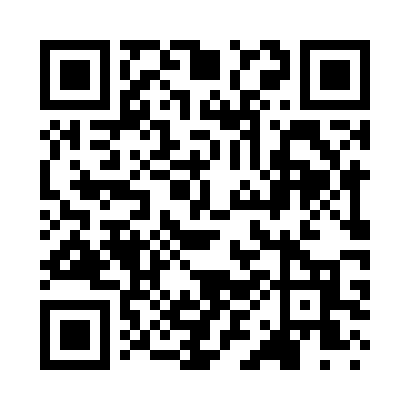 Prayer times for Bellburn, West Virginia, USAMon 1 Jul 2024 - Wed 31 Jul 2024High Latitude Method: Angle Based RulePrayer Calculation Method: Islamic Society of North AmericaAsar Calculation Method: ShafiPrayer times provided by https://www.salahtimes.comDateDayFajrSunriseDhuhrAsrMaghribIsha1Mon4:326:041:275:218:5010:212Tue4:336:051:275:218:4910:213Wed4:346:051:275:218:4910:214Thu4:346:061:285:228:4910:205Fri4:356:061:285:228:4910:206Sat4:366:071:285:228:4910:207Sun4:376:071:285:228:4810:198Mon4:376:081:285:228:4810:189Tue4:386:091:285:228:4810:1810Wed4:396:091:285:228:4710:1711Thu4:406:101:295:228:4710:1712Fri4:416:111:295:228:4610:1613Sat4:426:111:295:228:4610:1514Sun4:436:121:295:228:4510:1415Mon4:446:131:295:228:4510:1416Tue4:456:141:295:228:4410:1317Wed4:466:141:295:228:4410:1218Thu4:476:151:295:228:4310:1119Fri4:486:161:295:228:4310:1020Sat4:496:171:295:228:4210:0921Sun4:506:171:295:228:4110:0822Mon4:516:181:295:228:4010:0723Tue4:526:191:295:228:4010:0624Wed4:536:201:295:218:3910:0525Thu4:556:211:295:218:3810:0426Fri4:566:211:295:218:3710:0327Sat4:576:221:295:218:3610:0128Sun4:586:231:295:218:3510:0029Mon4:596:241:295:208:359:5930Tue5:006:251:295:208:349:5831Wed5:026:261:295:208:339:56